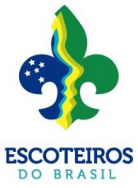 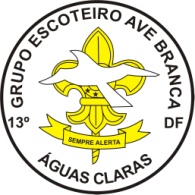 UNIÃO DOS ESCOTEIROS DO BRASILGRUPO ESCOTEIRO AVE BRANCA – 13º DFAlcateias Flor Vermelha e Alcateia SeeoneeACAMPALOBOS 2015 – TEMATema: Objetivo: Data Início: data + horárioData Término: data + horárioEndereço: Endereço completo + MapaMateriais prévios individuais: todos os materiais individuais obrigatórios dos jovensReunião com os responsáveis: data da reuniãoItens que serão trabalhados durante o Acampalobo 2015EQUIPES DE TRABALHOPROGRAMAÇÃOCARDÁPIOOrçamento do cardápioCusto do Acampamento Distintivo de AcampamentoItemDescriçãoF1Conhecer e praticar os cuidados básicos de higiene que protegem a sua saúde.F2Saber vestir-se, manter-se arrumado (a) e usar corretamente o uniforme / traje de lobinho.I1Conhecer o material individual para um acampamento / acantonamento, arrumar a sua mochila e enrolar um saco de dormir.I10Participar da criação e apresentação de um esquete em uma Flor Vermelha.Equipes de TrabalhoPré-tarefas e MateriaisResponsáveisEquipe de SegurançaSegurança do acampamento e prevenção de acidentesCaixa de primeiros socorros, lista com contatos dos pais, localização de hospitais, policia e bombeiro mais próximo, responsável pelas escalas da ronda.Equipe da ComidaRefeições e materiais de cozinhaLevantamento de refeições e alimentos, pratos, guardanapo, copos (não descartáveis), faca, detergente, esponja e orçamento. Equipe de MateriaisMateriais de bases1 rolo de sisal, pedaços de cordas, barracas, som, álcool, fósforo, repelente, galões de água, 9 cabos de vassoura, walk talk.Equipe de InscriçãoInscrição dos jovens e adultos e comunicação com os paisPreparar os avisos e organizar as inscrições/dinheiro até o dia xxxxxxxx. Fechar lista de todos os participantes do acampamento e repassar para a diretoria. Responsável também pela comunicação com os pais.Equipe de LogísticaOrganização geral do acampamento e comunicação com a diretoriaVisita técnica ao local, definir locais das bases, horários, chegada ao local, programação, distintivos, certificados, autorizações com a diretoria e gestão de adultos.Equipe de LimpezaLimpeza do acampamentoLimpeza dos locais de alimentação, banheiro, camping e inspeção final do local antes de levantar acampamento. SÁBADOSÁBADOSÁBADOSÁBADOSÁBADOSÁBADOHorárioTempoPata Tenra e SaltadorPata Tenra e SaltadorRastreador e CaçadorRastreador e CaçadorHorárioTempoDescrição das AtividadesDescrição das AtividadesDescrição das AtividadesResponsável13h60’Local de saída: Sede do Grupo Escoteiro Ave Branca – aguardaremos os pais e seguiremos Local de saída: Sede do Grupo Escoteiro Ave Branca – aguardaremos os pais e seguiremos Local de saída: Sede do Grupo Escoteiro Ave Branca – aguardaremos os pais e seguiremos Todos14h0020’IOGU (INSPENÇÃO, ORIENTAÇÕES E GRANDE UIVO)IOGU (INSPENÇÃO, ORIENTAÇÕES E GRANDE UIVO)IOGU (INSPENÇÃO, ORIENTAÇÕES E GRANDE UIVO)14h2020’Quebra-gelo: Riscos:Quebra-gelo: Riscos:Quebra-gelo: Riscos:14h4040’Caçada 1: Riscos: Caçada 1: Riscos: Caçada 1: Riscos: 16h3010’LancheLancheLanche15h3030’Caçada 2: Riscos: Responsável:Caçada 3: Riscos:16h0090’Caçada 4: Riscos: Caçada 4: Riscos: Caçada 4: Riscos: 16h4030’Preparação para a Flor Vermelha – Montagem da FogueiraPreparação para a Flor Vermelha – Montagem da FogueiraPreparação para a Flor Vermelha – Montagem da Fogueira18h0060’Caçada 5: Riscos: Responsável:Caçada 6: Riscos: 19h60’Caçada 7: Risco: Caçada 7: Risco: Caçada 7: Risco: 20:0030’Caçada 8:Riscos:Caçada 8:Riscos:Caçada 8:Riscos:20:3090’Caçada 9: Flor Vermelha (I10 e I12)Material: lenha, álcool, velas, fósforo, cerimonial das apresentações de esquetes.Risco: picada de insetosCaçada 9: Flor Vermelha (I10 e I12)Material: lenha, álcool, velas, fósforo, cerimonial das apresentações de esquetes.Risco: picada de insetosCaçada 9: Flor Vermelha (I10 e I12)Material: lenha, álcool, velas, fósforo, cerimonial das apresentações de esquetes.Risco: picada de insetos      Aquelás22:0030’Caçada 10: Preparação para dormir e silêncioCaçada 10: Preparação para dormir e silêncioCaçada 10: Preparação para dormir e silêncioTodos22:3030’Avaliação da ChefiaAvaliação da ChefiaAvaliação da ChefiaTodosDOMINGODOMINGODOMINGODOMINGODOMINGODOMINGODOMINGOHorárioTempoPata Tenra e SaltadorPata Tenra e SaltadorRastreador e CaçadorRastreador e CaçadorRastreador e CaçadorHorárioTempoDescrição das AtividadesDescrição das AtividadesDescrição das AtividadesDescrição das AtividadesResponsável7h30’Alvorada e Higiene – Camiseta do grupo e lenço (F1)Alvorada e Higiene – Camiseta do grupo e lenço (F1)Alvorada e Higiene – Camiseta do grupo e lenço (F1)Alvorada e Higiene – Camiseta do grupo e lenço (F1)7h3030’Café da ManhãCafé da ManhãCafé da ManhãCafé da Manhã8h0040’Caçada 11: Risco: Responsável:Responsável:Caçada 12: Risco: 8h4020’Caçada 13: Risco: Caçada 13: Risco: Caçada 13: Risco: Caçada 13: Risco: 9h60’Caçada 14: Riscos: Caçada 14: Riscos: Caçada 14: Riscos: Caçada 14: Riscos: 10h0030’Caçada 15: Riscos: Caçada 15: Riscos: Caçada 15: Riscos: Caçada 15: Riscos: 10h3030’BOA - Entrega dos Distintivos e Certificados.BOA - Entrega dos Distintivos e Certificados.BOA - Entrega dos Distintivos e Certificados.BOA - Entrega dos Distintivos e Certificados.Akelás11h10’Caça Livre!Caça Livre!Caça Livre!Caça Livre!TodosHorárioRefeiçãoDescriçãoResponsávelSábadoSábadoSábadoSábado16h30Lanche19h00Jantar22h00CeiaDomingo Domingo Domingo Domingo 7h30Café10hLancheQntdItensPreço UnidPreço Total5Biscoito MabelR$5,00R$25,00                                                                                                                                TOTAL: R$25,00                                                                                                                                TOTAL: R$25,00                                                                                                                                TOTAL: R$25,00                                                                                                                                TOTAL: R$25,00Inscritos (xx lobinhos +xx adultos)Total da compraR$Divisão por número de inscritosR$                    /Preço Individual FinalR$